                   Colegio  Américo Vespucio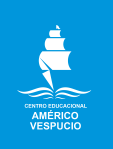                   Cuarto Básico- Ed. tecnológica.                 IALA / 2020Educación Tecnológica. Cuarto Básico. GUÍA 2. Unidad 2.Luego de planificar con la guía número 1 el juguete que diseñarás, en esta guía dibujarás los 5 pasos más importantes de la realización de tu juguete. Debajo explicarás brevemente en qué consiste ese paso.  Colegio Américo Vespucio.  Cuarto Básico- Ed. tecnológica.   IALA / 2020Educación Tecnológica.Cuarto Básico. GUÍA 3. Unidad 2.Luego de hacer realizado las guías 1 y 2, donde planificaste la creación de un juguete, reúne los materiales y guiándote por lo que planificaste deberás desarrollarlo.Recuerda utilizar adecuadamente tus materiales y herramientas, siguiendo los pasos que tú mismo estableciste.NombreCursoFecha4° ____Semana 24 al 28 mayo 2020OA 2: Planificar la elaboración de objetos tecnológicos, incorporando la secuencia de acciones, materiales, herramientas, técnicas y medidas de seguridad necesarias o alternativas para lograr el resultado deseado, discutiendo las implicancias ambientales y sociales de los recursos utilizados.Paso 1:__________________________________________________________________________________________________________________________________________________________________________________________________________________________________________________Paso 2: ___________________________________________________________________________________________________________________________________________________________________________________________________________________________________________________Paso 3: __________________________________________________________________________________________________________________________________________________________________________________________________________________________________________________Paso 4: _________________________________________________________________________________________________________________________________________________________________________________________________________________________________________________Paso 5:___________________________________________________________________________________________________________________________________________________________________________________________________________________________________________________NombreCursoFecha4° ____Semana 31 de mayo al 4 de junio 2020OA1: Crear diseños de objetos o sistemas tecnológicos simples para resolver problemas: desde diversos ámbitos tecnológicos y tópicos de otras asignaturas, representando sus ideas a través de dibujos a mano alzada; dibujo técnico o usando TIC; explorando y transformando productos existentes.